     团体标准T/CSSS XXXX—XXXX点击此处添加标准名称点击此处添加标准名称的英文译名XXXX - XX - XX发布XXXX - XX - XX实施中国体育科学学会  发布目次1  范围	12  规范性引用文件	13  术语和定义	1前言本文件按照GB/T 1.1—2020《标准化工作导则  第1部分：标准化文件的结构和起草规则》的规定起草。本文件由中国体育科学学会提出。本文件由中国体育科学学会归口。本文件起草单位：本文件主要起草人：引言范围务必使用标准化文件编写工具软件（Standardizing document Editing Tool，简称：SET 2020）编写本文件，软件下载网站：http://www.sdde.cn/sd/setdownload规范性引用文件术语和定义参考文献索引ICS  点击此处添加ICS号CCS  点击此处添加CCS号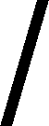 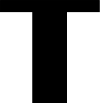 